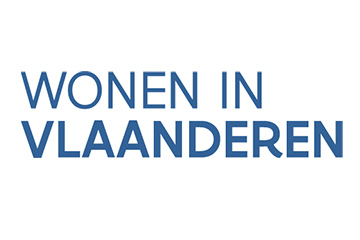 VOLMACHT IN HET KADER VAN DEBEROEPSPROCEDURE BEPAALD IN BIJLAGE 22, ART. 10 EN BIJLAGE 23, ART.10 BVCWIk, ondergetekende (naam en voornaam):
 ________________________________________________________________________________
met rijksregisternummer: ________________________
en ingeschreven als kandidaat-koper bij de volgende woonmaatschappij:
________________________________________________________________________________
verleen volmacht aan de volgende persoon (naam en voornaam):
________________________________________________________________________________
om bij de toezichthouder beroep in te dienen conform bijlage 22, artikel 10 of bijlage 23, artikel 10 Besluit Vlaamse Codex Wonen.Gedaan te ________________________________ op datum ______________________________De kandidaat-huurder,
(handtekening)